Knights of Columbus News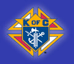 ST. ROSE OF LIMA COUNCIL #10870 - OCTOBER 2014PLEASE NOTE:OUR NEXT COUNCIL MEETING IS NOVEMBER 4TH, IMMEDIATELY FOLLOWING THE CLOSE OF FORTY HOURS DEVOTION.OUR NEXT OFFICER’S MEETING IS OCTOBER 28th, AT 7 PMOur Council meeting was held on October 7th with 18 Knights and Mr. Dave Simms in attendance.Grand Knight's ReportCouncil 10870October 7, 2014We have had a very busy September with the Chicken BBQ, Voter Registration and our Golf Outing.  I wish to thank all my brother Knights for a job well done and for taking the time out of your schedules to support our events.  October brought us sadness with visitation, viewing and Mass of Christian Burial for  J. Martin Miklusek son of the late Brother Knight John Miklusek and his wife Connie  and Linda Schneider wife of Brother Knight Jack Schneider.  It is times like this that CHARITY, UNITY AND FRATERNITY comes out in the Knights of Columbus.  I am very proud of all of you who turned out for the Funeral Services.We are going to have our Annual Recruitment Drive after all Masses on Saturday, October 11th and Sunday, October 12th.  I am asking at least two Knights wearing a social baldric if you have one and coat and tie to talk to and to hand out Form 100s and pamphlets on Knighthood to those people interested .  I will be speaking at all the Masses at St. Rose and Scott Kurtzman will be speaking at our School in Thomasville at the 10 AM Mass.SPECIAL REPORT:  FATHER DANIEL MITZEL HAS SIGNED HIS FORM 100 AND THE PAPER WORK IS IN THE WORKS!!! THANK YOU FATHER FOR JOINING THE KNIGHT’S OF COLUMBUS COUNCIL 10870!!!MEMBERSHIP REPORT - CHANCELLOR DAVID GERZEWSKIBrother Joseph Gerzewski recently made his 3rd Degree.  Fr. Daniel Mitzel’s name was nominated for membership in the Council.  Br. Kurtzman made a motion to accept his membership and he was seconded by Br. Joseph Gerzewski.  Fr. Mitzel was approved by voice vote.CORRESPONDENCE: A thank you note was received from Catholic Harvest Food Pantry for the $200 donation our council made.An invitation was received from the Diocese of Harrisburg to attend the Homes for Healing Benefit Dinner on November 4, 2014.A thank you note was received from Sr. Jane on behalf to the Sisters of St Joseph for those who participated in “Swing for the Sister” Golf Tournament.A thank you note was received from Fr. Mitzel in response to our expressed condolences at the death of his mother.ADORATION CHAPEL - BROTHER TOM ALTHOFFOn Sunday, November 23rd, Bishop Gainer will celebrate the 10:45 Mass at St. Patrick’s and then bless the Adoration Chapel in recognition of the 20th anniversary of the chapel.Please contact Br. Althoff if you are unable to fulfill your scheduled time. Please be aware that there is a shut-down procedure if there is a no-show for adoration. CHICKEN BBQ - BROTHER RICK BOSCOParish BBQ on September 28th had 46 chickens remaining at the end of the day.  It was the only BBQ this season that didn’t sell out.SQUIRES CIRCLE - BROTHER DR. WALT ZIMMERMANBr. Zimmerman has been appointed Associate State squires Chairman.  The Squires will sell “Keep Christ in Christmas” lapel pins.  The October Squires meeting is on October 18th and they will remove AC units from the rectory windows.CHURCH DIRECTOR - BROTHER SCOTT KURTZMANNovember 1st is a Holy Day, but the Mass obligation is abrogated due to it being a Saturday. There will be a planning meeting on October 11th for those interested in helping with the Lenten Dinners in 2015.CHRISTMAS DINNER AND DANCE – BROTHER GARY AMSBAUGHRemember, the new date for this event is December 6th: $30.00 per person. This event is open to all parishioners and we welcome members of Bishop McDevitt Assembly 920 again this year.  Please sign up ASAP.  Don’t wait until the last minute. Contact GK Gary Amsbaugh.FOOTBALL AND C.O.A.L. TICKETSAre available now…Please see Brother Grove…767-5445Football tickets had to be submitted to Br. Grove by the October 7th meeting.COMMUNITY DIRECTOR - BROTHER AL SAVARDNo ReportGOLF OUTING - BROTHER PAUL FLAHERTYThe event held on September 27, 2014 was a success.  Preliminary numbers show we netted approximately $1900.   Special thanks to Rick Bosco for cooking the food and to George Boyd and his family for setting up the pavilion.  We had 38 golfers.  Br. George Boyd agreed to chair this event in 2015.  A special thank you to the Mount Wolf VFW for a $1,000 contribution, the Viking Athletic Club for a $500.00 donation and to Fox Beverages in Dover for a $200.00 contribution along with many prizes and discounted beer and soda4TH DEGREE REPORT:

Please see http://www.kofcassembly920.org/ for informationOLD BUSINESSAnnual Malvern Men’s Retreat is the weekend of November 14th – 16th. Please see Br. Bosco for registration informationOctober is membership drive time. GK Amsbaugh is looking for Knights to share information about membership at Masses on the weekend of October 12th. Knights Notes will be a monthly part of the church bulletin. If you have any ideas for inclusion in this section that will help promote our Council or promote a Council event, please contact Br. Bradley @891-3144. Notes will be submitted to the parish office each Wednesday following our monthly meeting.NEW BUSINESS It was reported that the new ultrasound machine used at the York Pregnancy Center has already helped to save 7 lives.  The Gerzewski Family will receive their Family of the Month award at the 5 PM Mass on October 11, 2014.A motion was made by Br. Kester and seconded by Br. J. Gerzewski to donate $100 to the St. Rose of Lima Coach Bag Bingo.  The motion passed by voice vote.A motion was made by Br. Bosco and seconded by Br. D. Gerzewski to make a donation to St. Rose of Lima Church in memory of Linda Schneider.  The motion passed by voice vote.Knights will be helping with the Christmas Bizarre on November 22, 2014.  If you can help cook, clean up or call Bingo games please contact Br. Halewski or our GK.Our guest, Dave Simms, talked about the need to support the 4th Degree Fruit Sale.  He also thanked us for our past support.BROTHER KNIGHTS, FAMILIES AND FRIENDS IN NEED OF OUR PRAYERS:Father Hoke, Bishop Gainer, Sister Delores Sneeringer and all Sisters of Saint Joseph, Liz Adams, Linda Schneider, Doris Althoff, Hilbert Family, William Schorr, Chris Anthony, M/M Joseph Holtz, Jerry Senft, Tom Anthony, Linda Jenkins, Mary Arvin, Mary Kester, Spencer Family, Ed Banberg, Tom & Syrene Kuhn, Tom Toone, Doris Carroll, Laura Kuntz Family, Norma Werner, Vivian Chatell, Bev Lees, Steve Warner, Logan Patrick Coldron, Leigh Family, Deborah Weaver, Tony Danna, Lucy Woodman, Tim Drought, Roger Marquis, Mimi Young, Dorothy Etter, Richard Mummert, Charles Fasano, Brian Noel, Fields Family, Donna O’Brien, Dodd  Finale, Barb Fischer, Tom & Mary Ondish, Beth Flaherty, Daniel Galbraith, Jim Price, Tara Garver, Helen Quigel, Ike Gerzewski, Kristen Santiago, M/M John Hagerman, Jack Schneider, Eugene Baldwin, Dora Mitzel, Father Mitzel and Family, Father Louis, Father Gillelan, Herman Germanabila, Marty Miklusek, Connie Miklusek, and ALL DECEASED KNIGHTS.BAPTISMAL PRAYER LIST:Marlaina 1/19/14, Calvin 3/1/14, Elin 3/1/14, Christian 5/1/14, Anna Grace & Mary Rebecca 5/17/14, Calvin 3/1/14, Elin 3/1/14, Braden Thomas 9/7/14, Tyler Harrison 9/7/14GK GARY AMSBAUGH1721 MONTEREY COURT DOVER,  PA  17315